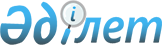 Об утверждении Правил безвозмездной временной передачи зданий, помещений столовых и находящегося в них имуществаПриказ Председателя Комитета национальной безопасности Республики Казахстан от 27 февраля 2024 года № 48/қе. Зарегистрирован в Министерстве юстиции Республики Казахстан 27 февраля 2024 года № 34057.
      В соответствии с пунктом 5-1 статьи 84 Закона Республики Казахстан "О специальных государственных органах Республики Казахстан" ПРИКАЗЫВАЮ:
      1. Утвердить прилагаемые Правила безвозмездной временной передачи зданий, помещений столовых и находящегося в них имущества.
      2. Службе финансового и материально-технического обеспечения Комитета национальной безопасности Республики Казахстан в установленном законодательством Республики Казахстан порядке обеспечить:
      1) государственную регистрацию настоящего приказа в Министерстве юстиции Республики Казахстан;
      2) размещение настоящего приказа на интернет-ресурсе Комитета национальной безопасности Республики Казахстан;
      3) в течение десяти рабочих дней после государственной регистрации настоящего приказа в Министерстве юстиции Республики Казахстан представление в Юридический департамент Комитета национальной безопасности Республики Казахстан сведений об исполнении мероприятий, предусмотренных подпунктами 1) и 2) настоящего пункта.
      3. Контроль за исполнением настоящего приказа возложить на курирующего заместителя Председателя Комитета национальной безопасности Республики Казахстан.
      4. Настоящий приказ вводится в действие по истечении десяти календарных дней после дня его официального опубликования.
      СОГЛАСОВАНМинистерство финансовРеспублики Казахстан
      СОГЛАСОВАНМинистерство национальнойэкономики Республики Казахстан Правила
безвозмездной временной передачи зданий, помещений столовых и находящегося в них имущества  Глава 1. Общие положения
      1. Настоящие Правила безвозмездной временной передачи зданий, помещений столовых и находящегося в них имущества (далее – Правила) определяют порядок передачи зданий, помещений столовых и находящегося в них имущества в безвозмездное временное пользование.
      2. В настоящих Правилах используются следующие понятия:
      1) договор по организации питания – договор, заключенный в рамках законодательства Республики Казахстан о государственных закупках по организации питания личного состава государственных учреждений органов национальной безопасности Республики Казахстан;
      2) ссудодатель – республиканские государственные учреждения органов национальной безопасности Республики Казахстан, в интересах которых заключены договоры об организации питания;
      3) ссудополучатель – физические и негосударственные юридические лица.
      3. Передача зданий, помещений столовых и находящегося в них имущества (далее – имущества) в безвозмездное временное пользование ссудодателем осуществляется в целях обеспечения выполнения физическими и юридическими лицами договорных обязательств по организации питания.
      4. Перечень имущества, подлежащего передаче ссудополучателю в безвозмездное временное пользование, составляется ссудодателем после заключения договора об организации питания. Глава 2. Порядок передачи зданий, помещений столовых и находящегося в них имущества в безвозмездное временное пользование
      5. Для передачи имущества в безвозмездное временное пользование ссудодатель и ссудополучатель заключают договор о безвозмездном пользовании зданиями, помещениями столовых и находящимся в них имуществом (далее – договор о безвозмездном пользовании) в соответствии с Гражданским кодексом Республики Казахстан и статьей 72 Закона Республики Казахстан "О государственном имуществе", в пределах срока заключения договора об организации питания.
      6. Ссудодатель заключает договор о безвозмездном пользовании со ссудополучателем в течение 5 (пяти) рабочих дней с даты регистрации договора об организации питания.
      7. В течение 3 (трех) рабочих дней со дня заключения договора о безвозмездном пользовании между ссудодателем и ссудополучателем оформляется акт приема-передачи имущества согласно приложению к Правилам.
      8. Акт приема-передачи составляется в двух экземплярах для ссудодателя и ссудополучателя на государственном, русском языках и подписывается ссудодателем и ссудополучателем.
      9. В договоре о безвозмездном пользовании отражаются права уполномоченных должностных лиц сторон, которые на постоянной основе осуществляют контроль правильной эксплуатации ссудополучателем переданного имущества. Акт приема-передачи
      Ссудодатель _________________________________________________________                               (наименование ссудодателя)в лице ______________________________________________________________,             (должность, фамилия, имя, отчество (при его наличии)действующий на основании Устава, с одной стороны, и Ссудополучатель_____________________________________________________________________                         (наименование ссудополучателя)в лице ______________________________________________________________,             (должность, фамилия, имя, отчество (при его наличии)действующий на основании ____________________________________________             (наименование и дата регистрации учредительных документов)произвели прием-передачу объекта, расположенного по адресу:____________________________________________________________________,общей площадью_____________________________________________________,согласно договору о безвозмездном пользовании имуществом №____ от "___"______20___года.1. Характеристика объекта:____________________________________________________________________2. Техническое состояние передаваемого объекта и находящегося в нем имущества сперечнем выявленных неисправностей (если имеются):____________________________________________________________________3. Наличие коммуникаций: ____________________________________________             (прописать, имеется ли в наличии подача водоснабжения____________________________________________________________________             и канализация, тепло- и энергообеспечение, газ)4. Показания приборов учета (водоканализации и электроэнергии):____________________________________________________________________5. Настоящий Акт составлен в двух (2) экземплярах, по одному для ссудодателя и ссудополучателя.
					© 2012. РГП на ПХВ «Институт законодательства и правовой информации Республики Казахстан» Министерства юстиции Республики Казахстан
				
      Председатель Комитета национальнойбезопасности Республики Казахстан 

Е. Сагимбаев
Утвержден приказом
Председателя Комитета
национальной безопасности
Республики Казахстан
от 27 февраля 2024 года № 48/қеПриложение
к Правилам безвозмездной
временной передачи зданий,
помещений столовых и
находящегося в них имущества
город _________
"___" _________20___года
Ссудодатель: ____________________________________________________(наименование ссудодателя)________________________________________________________________________________________________                   (местонахождение)________________________________________________________________________________________________________________________________         (фамилия, имя, отчество          (при его наличии)________________________________________________________________                             (подпись)М.П.
Ссудополучатель: _________________________________________________(наименование ссудополучателя)________________________________________________________________________________________________                (местонахождение)________________________________________________________________________________________________________________________________          (фамилия, имя, отчество                (при его наличии)________________________________________________________________                           (подпись)М.П.